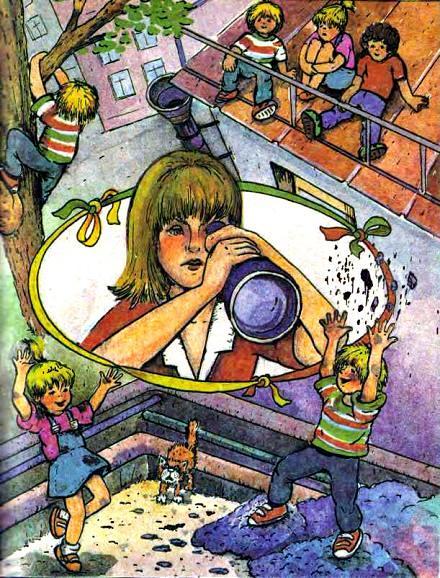 Я сидел на подоконнике, натянув рубашку на колени, потому что штаны были у мамы.— Нет, — сказала мама и отодвинула в сторону нитки с иголкой. — Я не могу больше с этим мальчишкой!— Да, — сказал папа и сложил газету. — На нем черти рвут, он лазает по заборам, он скачет по деревьям и носится по крышам. На него не напасешься!Папа помолчал, зловеще поглядел на меня и наконец решительно объявил:— Но я наконец придумал средство, которое раз и навсегда избавит нас от этого бедствия.— Я не нарочно, — сказал я. — Что я, нарочно, что ли, да? Оно само.— Конечно, оно само, — ядовито сказала мама. — У твоих штанов такой скверный характер, что они нарочно целыми днями подстерегают каждый гвоздик, цепляются за него и потом рвутся специально для того, чтобы позлить твою маму. Вот какие коварные штаны! Оно само! Оно само!Мама могла так кричать «оно само» до утра, потому что у нее уже разыгрались нервы, это было видно невооруженным глазом. Поэтому я сказал папе:— Ну, так что же ты придумал?Папа сделал строгое лицо и сказал маме:— Тебе нужно напрячь все свои способности и изобрести аппарат, который обеспечивал бы тебе наблюдение за твоим сыном в часы отсутствия. Мне сегодня некогда, сегодня «Спартак» — «Торпедо», а ты, ты садись к столу и, не теряя времени, изобрети сейчас же подзорную трубу. У тебя это очень хорошо получится, я знаю, что ты человек в этом отношении весьма талантливый.Папа встал, порылся у себя в столе и положил перед мамой маленькое зеркальце с отбитым уголком, довольно большой магнит и несколько разных гвоздочков, пуговицу и еще чего-то.— Вот, — сказал он, — это тебе необходимые материалы. В поиск, смелые и любознательные!Мама проводила его к дверям, потом вернулась и отпустила и меня во двор погулять. А когда мы вечером все сошлись за ужином, у мамы были перепачканы клеем пальцы, и на столе лежала довольно симпатичная синенькая и толстая труба. Мама взяла ее, издалека показала мне и сказала:— Ну, Денис, смотри внимательно!— Это что? — спросил я.— Это подзорная труба! Мое изобретение! — ответила мама.Я сказал:— Окрестности озирать?Она улыбнулась:— Никакие не окрестности! А за тобой присматривать.Я сказал:— А как?— А очень просто! — сказала мама. — Я изобрела и сконструировала подзорную трубу для родителей, вроде подзорной трубы для моряков, только гораздо лучше.Папа сказал:— Ты объясни, пожалуйста, популярно, в чем тут дело, какие принципы положены в основу изобретения, какие проблемы оно решает, ну, и так далее. Прошу!Мама встала у стола, как учительница у доски, и заговорила докладческим голосом:— Теперь, когда я буду уходить из дому, я всегда буду видеть тебя, Денис. Я могу удаляться от дома на расстояние от пяти до восьми километров, но чуть я почувствую, что давно тебя не видела и что мне интересно, что ты сейчас вытворяешь, я сразу — чик! Направляю свою трубу в сторону нашего дома — я готово! — вижу тебя во весь рост.Папа сказал:— Отлично! Эффект Шницель-Птуцера!Тут я немножко оторопел. Я никогда не думал, что мама может изобрести такую штуку. Ведь такая с виду худенькая, а смотри-ка! Эффект Шницель-Птуцера!Я сказал:— А как же, мама, ты будешь знать, где наш дом?Она ответила, нисколько не задумываясь:— А у меня в трубе сидит компасный магнит. Он всегда показывает на наш дом.— Реакция Бабкина-Няньского, — сказал папа.— Совершенно верно, — продолжала мама. — Таким образом, если ты, Денис, заберешься на забор или еще куда, это мне сразу будет видно.Я сказал:— А там у тебя что? Экран, что ли?Она ответила:— Конечно. Помнишь зеркальце? Оно отбрасывает твое изображение прямо мне внутрь головы. Я сразу вижу, стреляешь ты из рогатки или просто так мяч гоняешь, безо всякого смысла.— Обыкновенный закон Кранца-Ничиханца. Ничего особенного, — проворчал папа и вдруг, оживившись, спросил: — Прости, прости, пожалуйста, я перебью тебя. Один вопросик можно?— Да, задавай, — сказала мама.— Твоя подзорная труба что, она работает на электричестве или на полупроводниках?— На электричестве, — сказала мама.— О, тогда я тебя предупреждаю, — сказал папа, — ты берегись замыканий. А то где-нибудь замкнет, и у тебя в мозгах произойдет вспышка.— Не произойдет, — сказала мама. — А предохранитель на что?— Ну, тогда другое дело, — сказал папа. — Но ты все-таки поглядывай, а то, знаешь, я буду волноваться.Я сказал:— Ну, а ты можешь сделать такую штуку для меня? Чтобы и я мог за тобой присматривать?— А это зачем? — снова улыбнулась мама. — Я-то уж наверняка не полезу на забор!— Это еще не известно, — сказал я, — может быть, на забор ты и не станешь карабкаться, но, может быть, ты за машины цепляешься? Или скачешь перед ними, как коза?— Или с дворниками дерешься? И вступаешь в пререкания с милицией? — поддержал меня папа и вздохнул: — Да, жалко, нет у нас такой машинки, чтобы нам за тобой наблюдать...Но мама показала нам язык:— Изобретено и выполнено в единственном экземпляре, что, взяли? — Она повернулась ко мне: — Так что знай, теперь я все время держу тебя под своим неусыпным контролем!И я подумал, что при таком изобретении у меня начинается довольно кислая жизнь. Но ничего не сказал, а кивнул и потом пошел спать. А когда проснулся и стал жить, то понял, что для меня наступили черные дни. При мамином изобретении получалось, что моя жизнь превращается в сплошное мучение. Вот, например, сообразишь, что Костик за последнее время уж очень разнахалился и самая пора ему как следует накостылять по шее, а вот не решаешься, так и кажется, что подзорная мамина труба уставилась тебе прямо в спину. И наподдать Костику как следует просто невозможно в таких условиях. Я уж не говорю о том, что я вовсе перестал ходить на Чистые пруды, чтобы ловить там себе головастиков полные карманы. И вся моя счастливая, веселая прежняя жизнь теперь стала запретной для меня. И так тоскливо тянулись мои дни, что я таял, как свеча, и места себе не находил. И дело, уж наверное, просто приближалось к печальному концу, как вдруг однажды, когда мама ушла, я стал искать свою старую футбольную камеру, и в ящике, где у меня хранится всякая утильная хурда-бурда, я вдруг увидел... мамину подзорную трубу! Да, она лежала среди прочего мусора, какая-то осиротелая, облупившаяся, тусклая. По всему было видно, что мама уже давно ею не пользуется, что она про нее и думать-то забыла. Я схватил ее и расковырял поскорее, чтобы взглянуть, что у нее там внутри, как она устроена, но, честное слово, она была пустая, в ней ничего не было. Пусто, хоть шаром покати!Только тут я догадался, что эти люди обманули меня и что мама ничего не изобрела, а просто так, пугала меня своей ненастоящей трубой, и я, как доверчивый дурачок, верил ей и боялся, и вел себя как приличный отличник. И от этого всего я так обиделся на весь свет, и на маму, и на папу, и на все эти дела, что я выбежал сразу во двор как угорелый и затеял там великую срочную драку с Костиком, и с Андрюшкой, и с Аленкой. И хотя они втроем прекрасно меня отлупили, все равно настроение у меня было отличное, и после драки мы все вчетвером лазали на чердак и на крышу, а потом карабкались на деревья, а потом спустились в подвал, в котельную, в самый уголь, и извозились там просто до умопомрачения. И все это время я чувствовал, что у меня словно камень с души свалился. И хорошо было, и свободно на душе, и легко, и весело, как на Первое мая.